GULBENES NOVADA DOMES LĒMUMSGulbenēPar grozījumiem 2023.gada 23.februāra lēmumā Nr. GND/2023/193 “Par izglītības iestāžu izmaksām pašvaldību savstarpējiem norēķiniem par izglītības iestāžu sniegtajiem pakalpojumiem 2023.gadā”Ministru kabineta 2016.gada 28.jūnija noteikumi Nr. 418 “Kārtība, kādā veicami pašvaldību savstarpējie norēķini par izglītības iestāžu sniegtajiem pakalpojumiem” nosaka, ka pašvaldības, kuru administratīvajā teritorijā deklarētie iedzīvotāji izmanto citas pašvaldības izglītības iestādes sniegtos pakalpojumus, noslēdz līgumus ar attiecīgajām pašvaldībām par šiem iedzīvotājiem sniegto izglītības pakalpojumu apmaksu.2023.gada 23.februārī tika pieņemts Gulbenes novada domes lēmums  Nr. GND/2023/193 par Gulbenes novada pašvaldības izglītības iestāžu izdevumu un viena izglītojamā uzturēšanas izmaksu apstiprināšanu savstarpējiem norēķiniem ar citām pašvaldībām 2023.gadā. Ja uz saimnieciskā gada 1.septembri ir mainījies izglītojamo skaits, pakalpojuma sniedzējs līdz saimnieciskā gada 31.oktobrim precizē viena izglītojamā izmaksas mēnesī un saskaņo tās ar pakalpojuma saņēmēju.Ņemot vērā izglītojamo skaita izmaiņas Gulbenes novada pašvaldības izglītības iestādēs, pamatojoties uz Pašvaldību likuma 10.panta pirmās daļas 21.punktā, otrās daļas 2.punkta c) apakšpunktā un Ministru kabineta 2016.gada 28.jūnija noteikumos Nr. 418 “Kārtība kādā veicami pašvaldību savstarpējie norēķini par izglītības iestāžu sniegtajiem pakalpojumiem” noteikto, atklāti balsojot: ar __ balsīm "Par" (), "Pret" – (), "Atturas" – (), Gulbenes novada dome NOLEMJ:IZDARĪT Gulbenes novada domes 2023.gada 23.februāra lēmumā Nr.GND/2023/193 “Par Gulbenes novada pašvaldības izglītības iestāžu izdevumu un viena izglītojamā uzturēšanas izmaksu apstiprināšanu savstarpējiem norēķiniem ar citām pašvaldībām 2023.gadā” (protokols Nr.2;49.p.) grozījumus un izteikt 1.punktu šādā redakcijā:“1. APSTIPRINĀT Gulbenes novada pašvaldības pirmsskolas izglītības iestāžu pēc naudas plūsmas uzskaitītos izdevumus 2022.gadā un atbilstošās viena izglītojamā uzturēšanas izmaksas, kas piemērojamas sasvstarpējos norēķinos ar citām pašvaldībām sākot ar 2023.gada 1.septembri, saskaņā ar 1.pielikumu.”IZDARĪT Gulbenes novada domes 2023.gada 23.februāra lēmumā Nr.GND/2023/193 “Par Gulbenes novada pašvaldības izglītības iestāžu izdevumu un viena izglītojamā uzturēšanas izmaksu apstiprināšanu savstarpējiem norēķiniem ar citām pašvaldībām 2023.gadā” (protokols Nr.2;49.p.) grozījumus un izteikt 2.punktu šādā redakcijā:“2. APSTIPRINĀT Gulbenes novada pašvaldības vispārējās izglītības iestāžu pēc naudas plūsmas uzskaitītos izdevumus 2022.gadā un atbilstošās viena izglītojamā uzturēšanas izmaksas, kas piemērojamas sasvstarpējos norēķinos ar citām pašvaldībām sākot ar 2023.gada 1.septembri, saskaņā ar 2.pielikumu.”Gulbenes novada domes priekšsēdētājs					A.CaunītisSagatavoja: Gundega Upīte1.pielikums Gulbenes novada domes 28.09.2023. lēmumam Nr. GND/2023/___Gulbenes novada pašvaldības pirmsskolas izglītības iestāžu izmaksas aprēķins vienam izglītojamam mēnesī 2023./2024. mācību gada 1.semestrī* Ar 01.10.2023 iestāde tiek likvidēta, pievienojot Lejasciema pamatskolai (Gulbenes novada domes lēmums  Nr. GND/2023/607 no 29.06.2023).** Ar 01.10.2023 iestāde tiek likvidēta, pievienojot Rankas pamatskolai (Gulbenes novada domes lēmums  Nr. GND/2023/606 no 29.06.2023).Gulbenes novada domes priekšsēdētājs (personiskais paraksts)		A.Caunītis2.pielikums Gulbenes novada domes 28.09.2023. lēmumam Nr. GND/2023/___Gulbenes novada pašvaldības izglītības iestāžu vispārizglītojošo programmu izmaksas aprēķins vienam izglītojamam mēnesī 2023./2024. mācību gada 1.semestrīGulbenes novada domes priekšsēdētājs (personiskais paraksts)		A.Caunītis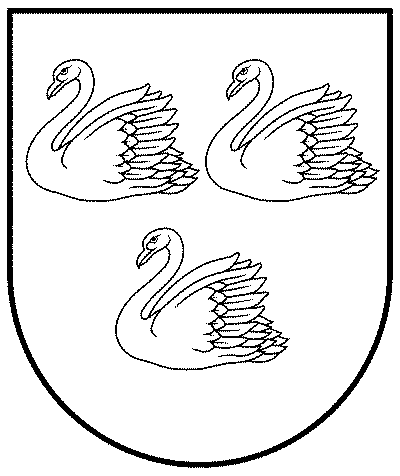 GULBENES NOVADA PAŠVALDĪBAReģ.Nr.90009116327Ābeļu iela 2, Gulbene, Gulbenes nov., LV-4401Tālrunis 64497710, mob.26595362, e-pasts; dome@gulbene.lv, www.gulbene.lv2023.gada ___.septembrī                     Nr. GND/2023/____                     (protokols Nr.__; ___.p.)Rādītāju nosaukumiJaungulbenes PII "Pienenīte"Lejasciema PII "Kamenīte”*Rankas PII "Ābelīte"**Stāķu PIGulbenes 1. PIIGulbenes 2. PII "Rūķītis"Gulbenes 3. PIIGulbenes novada PII "Ābolīši"Rādītāju nosaukumiEUREUREUREUREUREUREUREUR  1100 Atalgojums105917,18124187,19147409,25169649,09215560,01215977,28421524,63184124,69    1110 Mēnešalga101657,55117392,33142131,10163535,45206391,56207087,83381196,68177714,26    1140 Piemaksas, prēmijas un naudas balvas (izņemot EKK 1148)4259,636794,865133,154040,328014,07 8049,4910865,845130,59    1150 Atalgojums fiziskām personām uz tiesiskās attiecības regulējošu dokumentu pamata0,000,00145,002073,321154,38839,9629462,111279,84  1200 Darba devēja valsts sociālās apdrošināšanas obligātās iemaksas, pabalsti un kompensācijas28874,2735702,4142337,7349682,1371832,3864985,84122346,7656498,83    1210 Darba devēja valsts sociālās apdrošināšanas obligātās iemaksas (izņemot VSAOI no prēmijām un naudas balvām (EKK 1148) un darba devēja piešķirtajiem labumiem un maksājumiem (EKK 1170))25462,3530181,7436070,5042819,2755906,5654504,61105940,7747017,32    1220 Darba devēja sociāla rakstura pabalsti, kompensācijas un citi maksājumi3411,925520,676267,236862,8615925,8210481,2316405,999481,51  2100 Mācību, darba un dienesta komandējumi, darba braucieni (izņemot ārvalstu mācību, darba un dienesta komandējumus, darba braucienus (EKK 2120))0,000,007,000,000,0088,11304,8323,00  2200 Pakalpojumi13522,6012497,798770,5929901,2932708,0737694,5160001,6220102,92    2210 Izdevumi par sakaru pakalpojumiem659,40674,88441,84734,911079,39744,701581,621669,43    2220 Izdevumi par komunālajiem pakalpojumiem9163,969905,674846,3824537,7722080,6022918,7151003,419225,37    2230 Dažādi pakalpojumi (izņemot izdevumus par transporta pakalpojumiem (EKK 2233))1423,75791,171410,62828,61833,522062,262784,621406,40    2240 Remontdarbi un iestāžu uzturēšanas pakalpojumi (izņemot kapitālo remontu)1809,99690,471372,723050,072751,166512,413700,897710,52    2250 Informācijas tehnoloģiju pakalpojumi435,60435,60435,60435,605697,754637,96525,950,00    2260 Īre un noma (izņemot EKK 2262)29,900,00263,43314,33265,65818,47405,1391,20  2300 Krājumi, materiāli, energoresursi, preces, biroja preces un inventārs, kurus neuzskaita kodā 500032945,055709,4424528,2216429,687415,859667,6515447,9321344,36    2310 Izdevumi par dažādām precēm un inventāru3461,761386,714000,398909,551977,432839,885568,215511,74    2320 Kurināmais un enerģētiskie materiāli (izņemot degvielas izdevumus (EKK 2322))25778,820,0016626,060,000,000,000,009369,11    2340 Zāles, ķimikālijas, laboratorijas preces, medicīniskās ierīces, laboratorijas dzīvnieki un to uzturēšana0,000,000,000,000,0020,200,000,00    2350 Iestāžu uzturēšanas materiāli un preces2700,653207,493046,684457,453676,614235,104727,634522,56    2360 Valsts un pašvaldību aprūpē, apgādē un dienestā (amatā) esošo personu uzturēšana (izņemot EKK 2363)140,00296,240,001752,63130,861131,691750,09464,58    2370 Mācību līdzekļi un materiāli863,82819,00855,091310,051630,951440,783402,001476,375233 Bibliotēku krājumi0,000,000,000,000,000,000,0020,00KOPĀ UZ SAVSTARPĒJIEM NORĒĶINIEM ATTIECINĀMIE IZDEVUMI181259,10178096,83223052,79265662,19327516,31328413,39619625,77282113,80Audzēkņu skaits izglītības iestādē uz 01.09.20235450658711112621571Izmaksas par vienu audzēkni izglītības iestādē gadā3356,653561,943431,583053,592950,62606,462881,983973,43Izmaksas par vienu audzēkni izglītības iestādē vienā mēnesī279,72296,83285,97254,47245,88217,21240,17331,12Rādītāju nosaukumi Gulbīša pamatskola Lejasciema pamatskolaLizuma pamatskola Rankas pamatskolaStāķu pamatskolaTirzas pamatskola Gulbenes novada vidusskolaRādītāju nosaukumiEUREUREUREUREUREUREUR  1100 Atalgojums66481,6074906,46208889,22123833,9080318,06137565,61390644,63    1110 Mēnešalga63931,6169694,85201303,71116089,2176009,57132695,73371472,42    1140 Piemaksas, prēmijas un naudas balvas (izņemot EKK 1148)2199,994847,176108,137744,694144,054402,0917428,79    1150 Atalgojums fiziskām personām uz tiesiskās attiecības regulējošu dokumentu pamata350,00364,441477,380,00164,44467,791743,42  1200 Darba devēja valsts sociālās apdrošināšanas obligātās iemaksas, pabalsti un kompensācijas18821,0025078,5757231,6733653,0123141,3941844,96122109,00    1210 Darba devēja valsts sociālās apdrošināšanas obligātās iemaksas (izņemot VSAOI no prēmijām un naudas balvām (EKK 1148) un darba devēja piešķirtajiem labumiem un maksājumiem (EKK 1170))15637,6418487,0750234,7529553,9719815,1134531,9997371,25    1220 Darba devēja sociāla rakstura pabalsti, kompensācijas un citi maksājumi3183,366591,506996,924099,043326,287312,9724737,75  2100 Mācību, darba un dienesta komandējumi, darba braucieni (izņemot ārvalstu mācību, darba un dienesta komandējumus, darba braucienus (EKK 2120))0,0086,4588,600,00106,4572,001424,30  2200 Pakalpojumi10350,6821221,7341766,6058066,0142569,8934780,13213723,31    2210 Izdevumi par sakaru pakalpojumiem1194,502383,42753,415660,291238,611668,205640,37    2220 Izdevumi par komunālajiem pakalpojumiem6386,5112061,0330345,6141258,8237619,4916601,17165459,47    2230 Dažādi pakalpojumi (izņemot izdevumus par transporta pakalpojumiem (EKK 2233))1137,232943,874596,47619,251167,881993,0810678,71    2240 Remontdarbi un iestāžu uzturēšanas pakalpojumi (izņemot kapitālo remontu)1028,082798,464385,469878,291215,4812567,6519880,29    2250 Informācijas tehnoloģiju pakalpojumi413,28317,021136,9484,70849,301325,308140,93    2260 Īre un noma (izņemot EKK 2262)191,08717,93548,71564,66479,13624,733923,54  2300 Krājumi, materiāli, energoresursi, preces, biroja preces un inventārs, kurus neuzskaita kodā 50008033,3623081,1635314,2615605,0222008,8352950,36144494,95    2310 Izdevumi par dažādām precēm un inventāru1704,739303,0113357,503411,788645,4910535,0238264,17    2320 Kurināmais un enerģētiskie materiāli (izņemot degvielas izdevumus (EKK 2322))13,2313,7046,75130,300,0027081,81140,75    2350 Iestāžu uzturēšanas materiāli un preces1989,994499,799693,156996,344995,488379,4234249,87    2360 Valsts un pašvaldību aprūpē, apgādē un dienestā (amatā) esošo personu uzturēšana (izņemot EKK 2363)99,92403,89961,2233,40126,09438,581245,84      2363 Ēdināšanas izdevumi 1.-4.klases (pašvaldības daļa 0,71 EUR 01.01.-31.05.2022, 1,075 EUR 01.09.-31.12.2022)3679,256705,878549,734106,966806,505533,1156967,00    2370 Mācību līdzekļi un materiāli546,242154,902705,91926,241435,27982,4213627,322400 Izdevumi periodikas iegādei bibliotēku krājumiem73,580,00117,3797,37182,000,00235,005233 Bibliotēku krājumi693,69500,002463,731356,622980,65525,346687,88KOPĀ UZ SAVSTARPĒJIEM NORĒĶINIEM ATTIECINĀMIE IZDEVUMI104453,91144874,37345871,45232611,93171307,27267738,40879319,07Audzēkņu skaits izglītības iestādē uz 01.09.202357150216861341611120Izmaksas par vienu audzēkni izglītības iestādē gadā1832,52965,831601,262704,791278,411662,97785,11Izmaksas par vienu audzēkni izglītības iestādē vienā mēnesī152,7180,49133,44225,4106,53138,5865,43